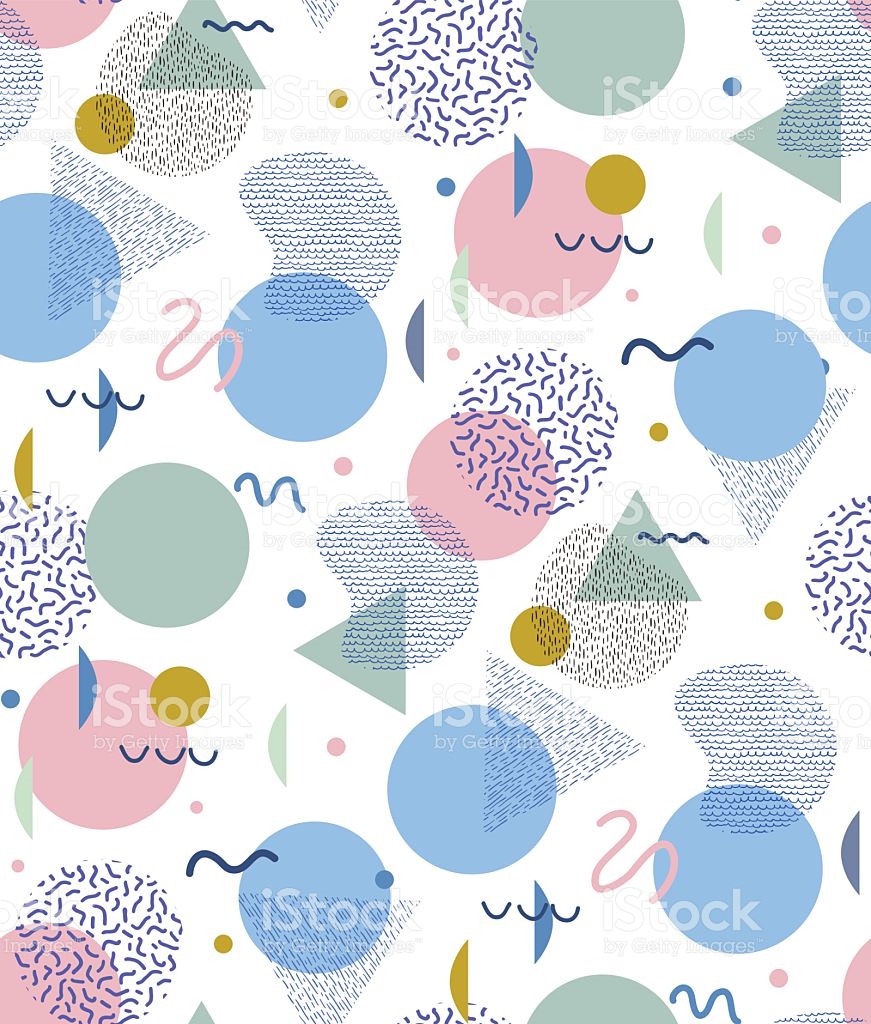 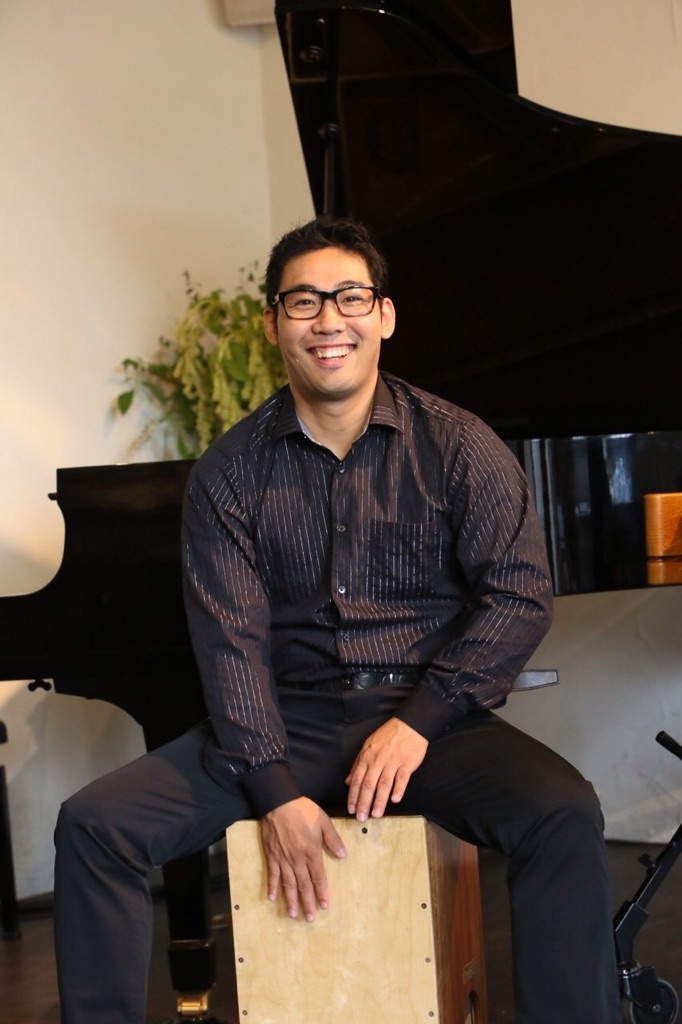 　　　　　　　　　　　　　　　　　カホンワークショップ申込書氏名年齢性別男　・　女住所携帯電話打楽器経験　有（例えば　　　　　）　無　有（例えば　　　　　）　無　有（例えば　　　　　）　無楽器レンタル　有　　　無